Информация о работе отдела ЗАГС за 8 месяцев 2019 года.         В рамках осуществления  федеральных полномочий по государственной регистрации актов гражданского состояния за 8 месяцев 2019 года в районе зарегистрировано  647  актов гражданского состояния (701 - в 2018 году), в том числе рождений 220, за аналогичный период прошлого года - 240.  Из числа родившихся детей 119(54%) составили мальчики, 101(46%) - девочки. Популярными именами оказались среди мальчиков – Иван, Данил, Арсений, девочек – Анастасия, София, Мария. В то же время родители называют своих малышей необычными  именами,  как  Милания. В 56 семьях (25%) родились первенцы, второй ребёнок - в 71 семье (32% ), третий – в 68 семьях, четвёртый – в 17 , в 7 семьях –пятый ребёнок, шестой, седьмой и девятый  ребёнок - в одной семье. В двух семьях родилась «двойня».           В отношении 30 малышей установлено отцовство (2018г. - 39).          За отчётный период текущего года отделом зарегистрировано 229  актов о смерти (2018 год - 253). Из общего числа умерших, мужчины составили - 127(55,4%), женщины - 102(44,6%).  Отношение числа родившихся к числу умерших составило 96%( 94,9% - в 2018 году).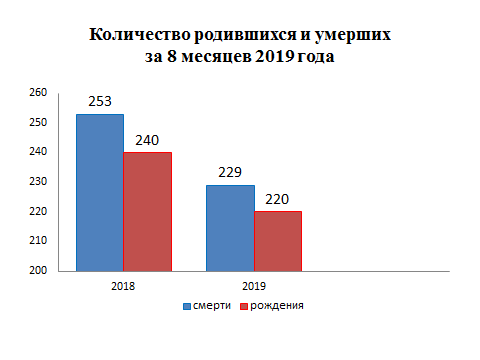 За 8 месяцев 2019 года зарегистрировано 99  актов  о заключении брака, в прошлом году – 107.54 актов о расторжении брака (в 2018г.- 55) составлено в отчётном периоде. Процент разводимости к заключённым бракам составил 54,5% (в 2018г. – 51,4%).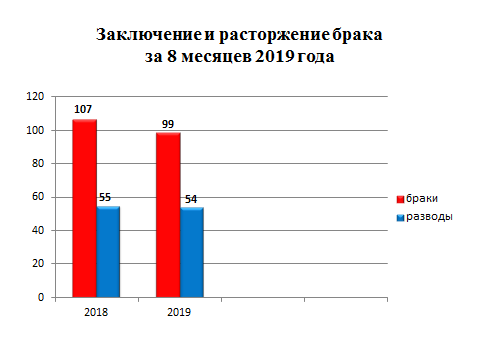           Отделом принято более  180 граждан по вопросам регистрации актов гражданского состояния, исполнено 683  социально-правовых запроса, совершено более 1200 иных юридически значимых действий, в том числе внесено 204 изменения и исправления в запись актов гражданского состояния, принято 28 заявления от граждан о внесении исправлений, 8 – о перемене ФИО,  выдано 228 повторных свидетельств и 665 справок о регистрации актов гражданского состояния.Начальник отдела ЗАГС                                                            Л.В.Коровина